Công ty CP Dịch vụ Trực tuyến Rồng Việt - VDOS JSC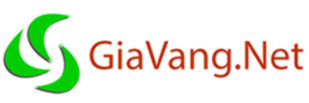                                   Website: www.giavang.net.Email: quangcao@giavang.net và lienhe@giavang.netMobile: 0913 502024BÁO GIÁ QUẢNG CÁO TRÊN WWW.GIAVANG.NET NĂM 2023Trân trọng gửi tới Quý vị quan tâm đến việc quảng cáo trên website Giavang.net như sau:Phương thức bán quảng cáo Banner cố địnhLà phương thức quảng cáo đặt các banner vào vị trí cố định trên trang web, khi các khách hàng nhấn chuột vào hình ảnh banner quảng cáo sẽ tự động mở ra các nội dung, website, hình ảnh cần quảng cáo. Hình thức quảng cáo là độc quyền trong suốt thời gian đặt banner quảng cáo.Phương thức quảng cáo qua bài viết giới thiệu sự kiệnPhương thức dịch vụ tích hợp giá vàng tại web, appPhương thức quảng cáo qua bài viết website Giavang.netPhương thức quảng cáo qua mạnh xã hội đa nền tảng mạng xã hội 
Group diễn đàn giá vàng: 2.000.000 vnđ/tháng Zalo: 2.000.000 vnđ/tháng    Page: 5.000.000 vnđ/tháng (1 ngày tối đa 2 bài đăng).Phương thức dữ liệu giá vàng miếng SJC và vàng nhẫn trong nước có giá: 500.000 vnđ/năm.Mọi chi tiết liên hệ tại địa chỉ email quangcao@giavang.net hoặc lienhe@giavang.net.Trân trọng thông báo./.Công ty CP Dịch vụ trực tuyến Rồng Việt - VDOS JSC                                                                                                Website: www.giavang.net.                                                                                           Email: quangcao@giavang.net                or lienhe@giavang.net  Mobile: 0913 502024Mobile: 0913 502024TTBannerMô tả vị tríKích thước pixelGiátiền/tháng1.Top bannerVị trí banner trên cùng của trang chủ và đặt trên toàn bộ trang web728 x 9018.000.0002.Right bannerVị trí bên phải, bên trên của trang chủ300 x 25012.000.0003.Under bannerVị trí phía chân bảng giá vàng300 x 25010.000.0004.Center bannerVị trí ở cột giữa và phần trên của trang chủ120 x 60010.000.0005.Footer BannerVị trí banner bên dưới của trang chủ và đặt toàn bộ trang web920 x 10015.000.0006.Right bannerVị trí banner bên dưới của trang trong300 x 25010.000.000TTNội dungĐơn vịSố lượngĐơn giá VNĐ/ nămThànhtiền VNĐ/ nămGhi chú1Niêm yết nội dung giá vàng trên bảng giáMã giá vàng0112.000.00012.000.000(Đã bao gồm VAT)Tại vị trí trang chủ www.giavang.net2Nêu thương hiệu vàng tại bài viết về Vàng Miếng và Vàng nhẫn và sản phẩm Vàng trang sức, phần mềmquản lý tiệm vàngLink12.000.00012.000.000(Đã bao gồm VAT)Tại vị trí trang chủ và đa nền tảng mạng xã hội group, zalo, fanpage,tiktok… trang www.giavang.netTTNội dungĐơn vịSốlượngĐơn giáThànhtiềnGhi chú1Dịch vụ tích hợp giá vàng tại web, appBảng giá vàng20.000.00020.000.000(đã bao gồm VAT)Chi phí tích hợp lần đầu2Dịch vụ tích hợp giá vàng tại web, appBảng giá vàng1.000.0001.000.000Chi phí duy trì hàng thángTTNội dungĐơn vịSố lượngĐơn giáThành tiềnGhi chú1Một bài giới thiệu sự kiện trên vị trí trangchủ www.giavang.net Link2.000.0002.000.00003 backlinks cho đến tối đa 10 backlinks